Комунальний заклад "Сахновщинський навчально-реабілітаційний центр" Харківської обласної ради Протокол  засідання педагогічної ради від 09.02.2018  № 2 Голова:	Саніна Н.В.Секретар:	Кріль М. В. Присутні: вчителі   –  20 осіб (список додається)Порядок денний1.Про вибір та замовлення підручників для учнів 5-го класу (виступ заступника директора з навчальної роботи Нестеренко І. В. – 10 хвилин)1.Слухали:Нестеренко І.В., заступника  директора з навчальної роботи, яка  повідомила, що, відповідно до листа Міністерства освіти і науки України  від 06.02.2018 «Про замовлення підручників для 5-го класу»,  з 05.02. 2018  розпочався вибір та замовлення підручників для 5-го класу закладів загальної середньої освіти.Із метою забезпечення якісного вибору підручників вчителями -предметниками   на веб-сайті Інституту модернізації змісту освіти проведено ознайомлення  з електронними версіями оригінал –макетів підручників для 5-го класу.Виступили:Родрігес-Фігередо В.П., бібліотекар закладу, яка ознайомила присутніх із переліком підручників, що відібрали педагогічні працівники Центру.Список вибраних підручників для 5-го класу вчителями Центру Ухвалили:1 Схвалити вибір підручників для 5-го класу згідно списку.2 Направити узагальнене замовлення до КВНЗ «Харківська академія неперервної освіти»                                                                             		   До 20.02.2018          Голова:                                                                    Н.В. СанінаСекретар:                                                                 М. В. КрільОригінал підписано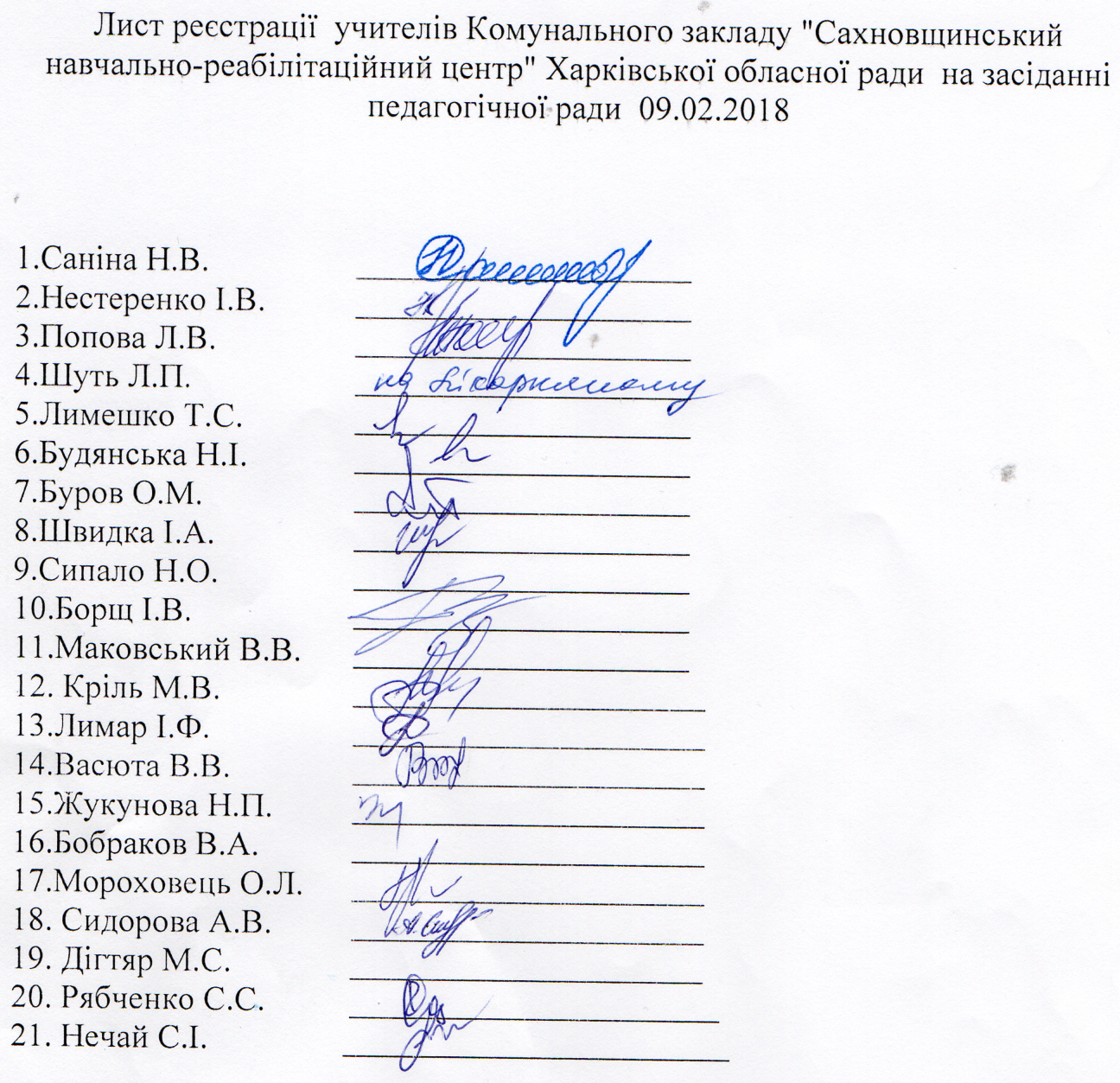 №з/пПредметНазва підручникаАвтор (и)Видавництво1Українська моваУкр.+«Українська мова» підручник для 5 класу закладів загальної середньої освітиЄрмоленкоС.Я., Сичова В.Т.ТОВ «Видавництво Грамота»2Українська літератураУкр.+«Українська  література» підручник для 5 класу закладів загальної середньої освіти Коваленко Л.Т.ТОВ «Видавничий дім Освіта»3 Англійська моваУкр.+«Англійська мова (5 рік навчання)» підручник для 5 класу закладів загальної середньої освіти Карпюк О.Д.ТОВ «Видавництво  Астон»4Зарубіжна літератураУкр.+ «Зарубіжна література» підручник для 5 класу закладів загальної середньої освітиВолощук Є.В.ТОВ «Видавництво  Генеза»5Математика Укр.+«Математика» підручник для 5 класу закладів загальної середньої освітиІстер О.С.ТОВ «Видавництво  Генеза»6ПриродознавствоУкр.+ «Природознавство» підручник для 5 класу закладів загальної середньої освітиКоршевнюк Т.В.Баштовий В.І.ТОВ «Видавництво  Генеза»7Основи здоров’я«Основи здоров’я» підручник для 5 класу закладів загальної середньої освітиБех І.Д., Воронцова Т.В.,ПономаренкоВ.С.Страшко С.В.ТОВ «Видавництво  Алатон»